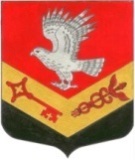 МУНИЦИПАЛЬНОЕ ОБРАЗОВАНИЕ«ЗАНЕВСКОЕ ГОРОДСКОЕ ПОСЕЛЕНИЕ»ВСЕВОЛОЖСКОГО МУНИЦИПАЛЬНОГО РАЙОНАЛЕНИНГРАДСКОЙ ОБЛАСТИСОВЕТ ДЕПУТАТОВ ТРЕТЬЕГО СОЗЫВАРЕШЕНИЕ31.10.2018 года                                                                                          №  54 г.п. Янино-1Об утверждении состава комиссии по соблюдению требований к служебномуповедению муниципальных служащих и лиц, замещающих муниципальные должности и урегулированию конфликта интересов в органах местного самоуправления МО «Заневское городское поселение»Руководствуясь федеральными законами от 25.12.2008 № 273-ФЗ «О противодействии коррупции», от 02.03.2007 № 25-ФЗ «О муниципальной службе в Российской Федерации», законом Ленинградской области от 11.03.2008  № 14-оз «О правовом регулировании муниципальной службы в Ленинградской области», во исполнение Указа Президента Российской Федерации от 01.07.2010 № 821 «О комиссиях по соблюдению требований к служебному поведению федеральных государственных служащих и урегулированию конфликта интересов» совет депутатов  принялРЕШЕНИЕ:Утвердить состав комиссии по соблюдению требований к служебному поведению муниципальных служащих и  лиц, замещающих муниципальные должности и урегулированию конфликта интересов в органах местного самоуправления муниципального образования «Заневское городское поселение» Всеволожского муниципального района Ленинградской области, согласно  приложению.Признать утратившим силу решение совета депутатов МО «Заневское городское поселение» от 31.10.2017 № 52 «Об утверждении состава комиссии по соблюдению требований к служебному поведению муниципальных служащих и лиц, замещающих муниципальные должности и урегулированию конфликта интересов в органах местного самоуправления МО «Заневское городское поселение».Опубликовать настоящее решение в официальных средствах массовой информации.Решение вступает в силу после дня  его опубликования.Контроль над исполнением решения возложить на постоянно действующую депутатскую комиссию по экономической политике, бюджету, налогу, инвестициям, правопорядку, законности. Глава муниципального образования				    В.Е. КондратьевПриложение к решению от  31.10.2018  года   №  54Составкомиссии по соблюдению требований к служебному поведениюмуниципальных служащих и лиц, замещающих муниципальные должностии урегулированию конфликта интересов в органах местного самоуправления муниципального образования «Заневское городское поселение»Всеволожского муниципального района Ленинградской областиПредседатель комиссии:Председатель комиссии:Председатель комиссии:Председатель комиссии:Гречиц В.В.Гречиц В.В.–заместитель главы администрации по ЖКХ и градостроительствуЗаместитель председателя комиссии:Заместитель председателя комиссии:Заместитель председателя комиссии:Заместитель председателя комиссии:Ручкин Ю.С.- начальник сектора организационной и социальной работы администрацииЧлены комиссии:Члены комиссии:Члены комиссии:Члены комиссии:Алексеев В. В.- депутат совета депутатов (по согласованию) Гришко О. В.- руководитель аппарата совета депутатов  Скидкин А. В.- начальник финансово-экономического сектора – главный бухгалтер-экономист администрацииБогданова С. В. Назарько Ю.А.- начальник юридического сектора администрации- главный специалист юридического сектора администрацииБаранец С.Н.- доцент кафедры государственного и муниципального управления Северо-Западного института управления – филиала РАНХиГС (по согласованию)Секретарь комиссии:Секретарь комиссии:Секретарь комиссии:Секретарь комиссии:Гадова Н.В.- ведущий специалист сектора организационной и социальной работы администрации